Упражнения по развитию внимания учащихся в домашних условиях.1. Переписать без ошибок зашифрованные слова, а затем расшифровать ихАВОРОК, АЛОКШ, КИНЕЧУ, АДОГОП, АЛКУК, ТЕЛОМАС, АНИШАМ.2. Переписать без ошибок, представить, что могли бы означать эти слова:АММАДАМА  РЕБЕРГЕ  АССАМАСА  ГЕСКЛАЛЛА  ЕССАНЕССАС  ДАТАЛАТТАРЕТАБЕРТА  НОРАСОТАННА ДЕБАРУГА КАЛЛИХАРРА ФИЛИТАДЕРА КЛАТИМОРРЕТАТЕРТА ГРУММОПД ЛАЙОНОСАНДЕРАОСТИМЕРА ОСТИМАРЕ3. Вычеркнуть вертикальной чертой буквы А, М, К, З.ЗОНЕАФЮСТЖМПСВЮКЧФФЛОЖБЮРМФДЛИТГЕДИШАФЯЛЗИХОЮНЗКИШТВЮФГРВКДУЕКБЖЯАПРСОЮТБГЕМСНБШРМФИТЯВУЛКИБЮШЛЧБДНХПГОНБИЖЮАЗБОВЕХЧЮИЕЛФВАМЮЭМШДЕКТБШЛМХПЗИАРВШУДОЛБХДИОМГРЛЯЗТКЕЖПСАКТДНВТПРШГМЮНХДКСУНФМЮЛТПСРЗШАФЧХДСПОЯЮИАЖДЯСУАЕНЛЖОЯЧМЖИЕУАХРСФСФЯУХИЮКГЕПВХСФХЧОВТЯОВУПМТБХФАЧЗБУЛНРКИЗЧГДИЕЛФЗОУБХШЧЖНЛЕЮШМГАВЯЖНФМББКДЮЯФМБНСШЛХДТБЮХВИПШУГРТЯЖОЗХЧТВЮАКЯФСРКЕДРФХЖСПОМИЕПРШПАБЕНЖИКАФСПЮЛТВОФХЮШМЛСНГЕВЧЛЗСВАУОЖСНВМЗЮНУЮХКЧАКЗБДГШЛМХБИВХТУГЧРШЗНОРШИХТТАЛБИФОМУБКГЕЧЮАЯЕПКФЖГЕРБЗТПЧОГДТХАФПРДСЧКМЗЯДУЖИЕГЛЖУТЗБКИДОВРАНЖИ4. Упражнения на развитие устойчивости и переключения внимания.Можно поиграть и так. Называйте ребенку различные слова: стол, кровать, чашка, карандаш, медведь, вилка и т.д. Ребенок внимательно слушает и хлопает в ладоши тогда, когда встретится слово, обозначающее, например, животное. Если малыш сбивается, повторите игру с начала. В другой раз предложите, чтобы ребенок вставал каждый раз, когда услышит слово, обозначающее растение. Затем объедините первое и второе задания, т.е. малыш хлопает в ладоши, когда слышит слова, обозначающие животных, и встает при произнесении слов, обозначающих какое-либо растение. Такие и подобные им упражнения развивают внимательность, быстроту распределения и переключения внимания, а, кроме того, расширяют кругозор и познавательную активность ребенка. Хорошо проводить такие игры с несколькими детьми, желание, азарт и приз победителю сделают их еще более увлекательными. Для развития устойчивости внимания дайте ребенку небольшой текст (газетный, журнальный) и предложите, просматривая каждую строчку, зачеркивать какую-либо букву (например, а). Фиксируйте время и количество ошибок. Ежедневно отмечайте результаты в графике и проанализируйте их. Порадуйтесь вместе с малышом успехам. Затем для тренировки распределения и переключения внимания измените задание. Например, так: "В каждой строчке зачеркни букву а, а букву п - подчеркни". Или так: "Зачеркни букву а, если перед ней стоит буква р, и подчеркни букву а, если перед ней стоит буква н". Фиксируйте время и ошибки. Не забудьте похвалить малыша. 5. Картинки "Найди отличие".	Все ребята с удовольствием любят рассматривать картинки. Можно сочетать полезное с приятным. Предложите ребенку взглянуть на картинки, где, например, изображены два гнома (или два котенка, или две рыбки). На первый взгляд они совсем одинаковые. Но, всмотревшись внимательнее, можно увидеть, что это не так. Пусть малыш постарается обнаружить различия. Можно еще подобрать несколько картинок с нелепым содержанием и попросить ребенка найти несоответствия. 

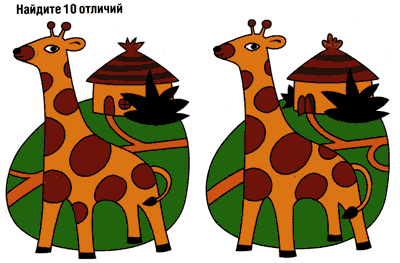 Найдите 11 отличий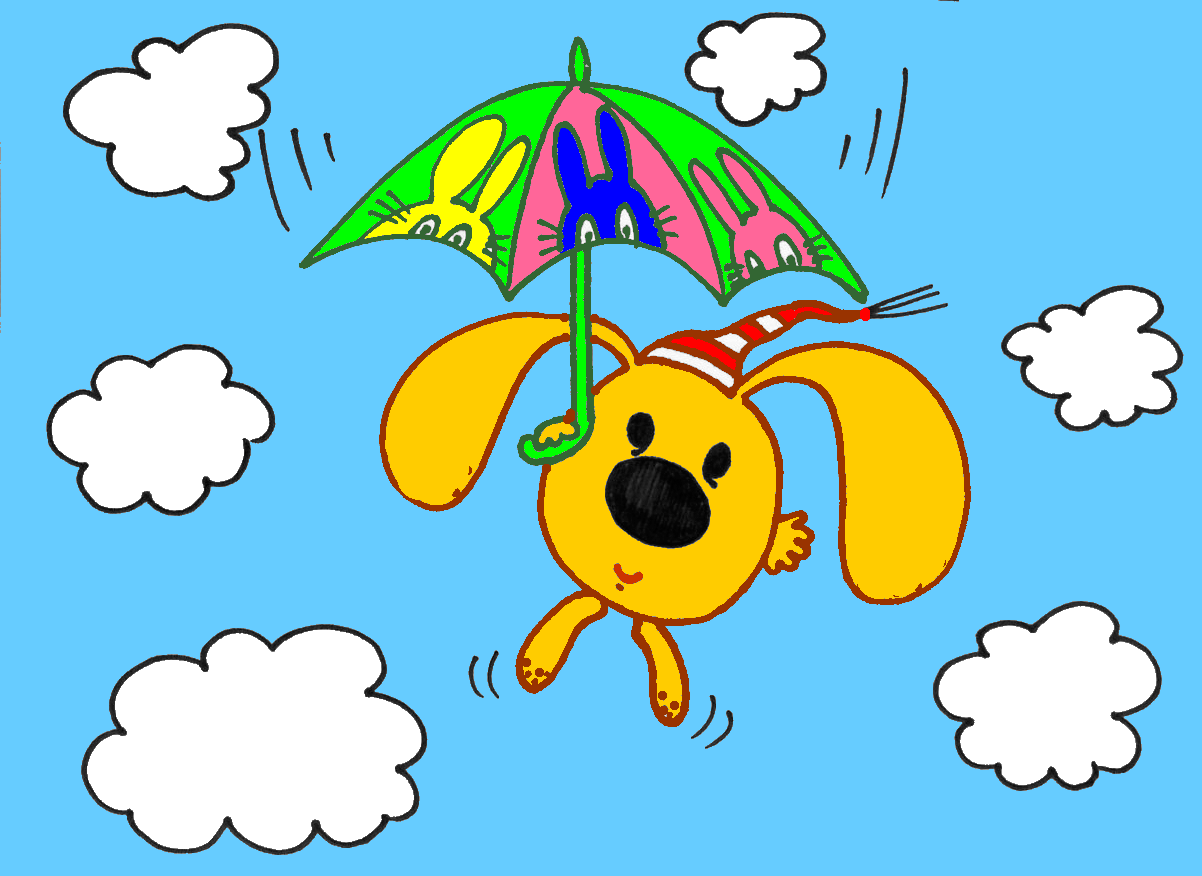 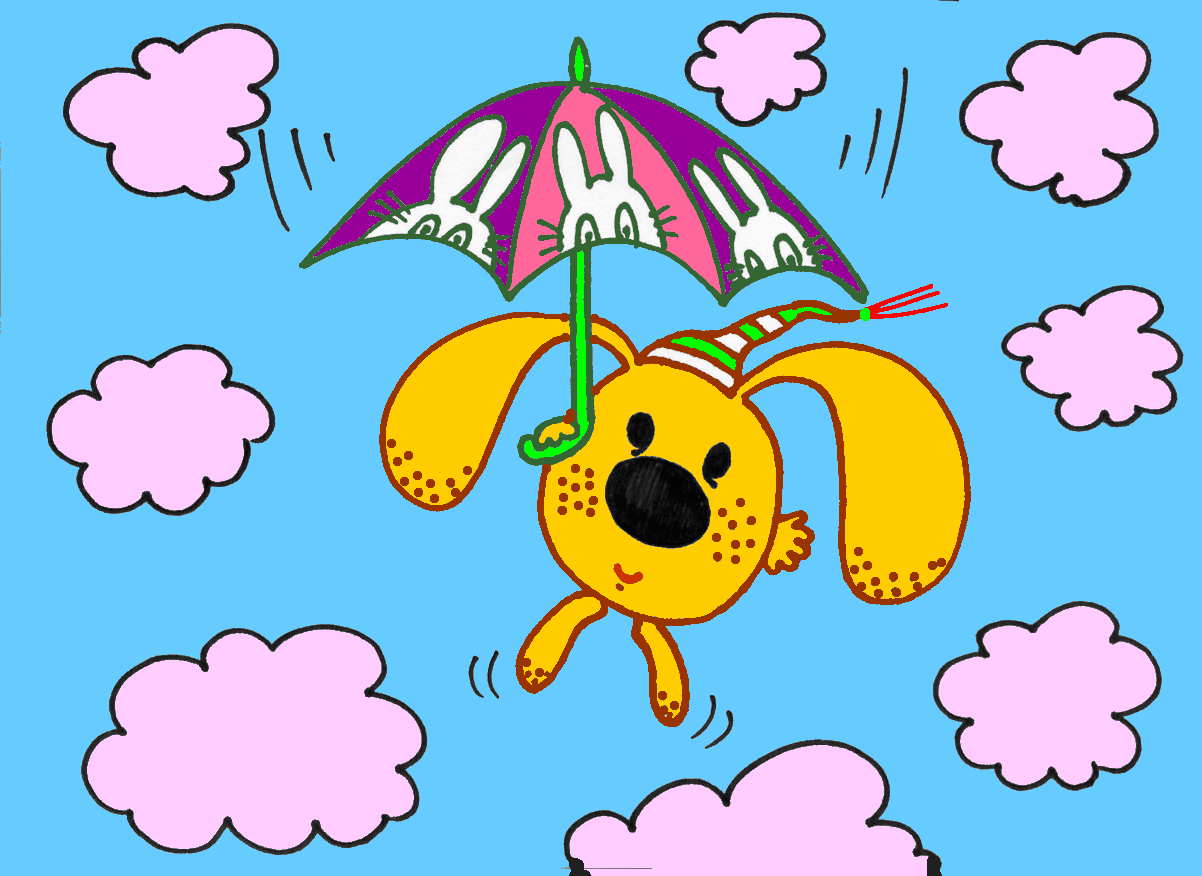 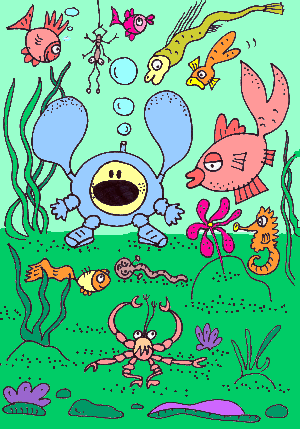 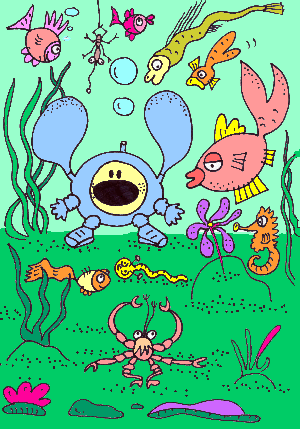 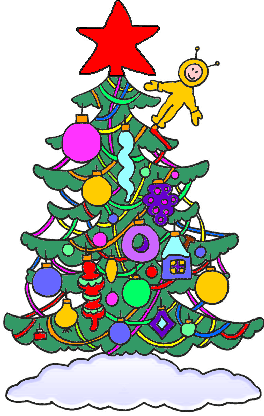 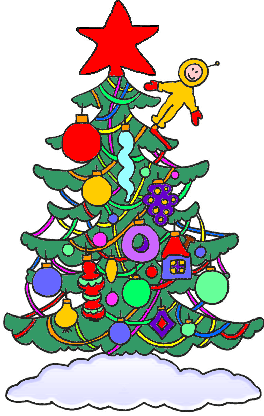 